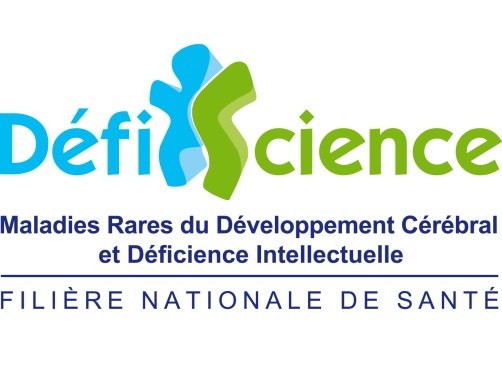  Madame MonsieurNOM PRENOM PROFESSION VILLE TELEPHONE Représentant  Un Réseau DéfiScience Déficiences intellectuelles de causes rares Epilepsies rares Maladies rares à expression psychiatrique Malformations du cervelet et maladies congénitales Syndrome Prader-Willi et syndromes apparentésMerci de préciser si vous représentez un :	 Centre de référence  Centre de compétencesSera présent : La matinée (en groupe, par réseau ou associations) L’après-midi (en plénière) Le déjeuner (de 13h à 14h)      alimentaires